ГРАФИК РАБОТЫсоциального педагога на 2016-2017 учебный годГРАФИК КОНСУЛЬТАЦИЙРЕКОМЕНДАЦИИ СОЦИАЛЬНОГО ПЕДАГОГА РОДИТЕЛЯМ УЧАЩИХСЯ общеобразовательных школ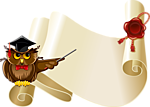                 Ежедневно интересуйтесь школьными делами детей, проявляя внимание и терпение. При этом не ограничивайтесь дежурными вопросами: "Что получил?", "Как дела?", а расспрашивайте о чувствах, настроении, проявляйте эмоциональную поддержку и т. д. Не скупитесь на похвалу, замечайте даже самые незначительные на Ваш взгляд достижения ребенка, его посильные успехи. При встрече с неудачами в учебе старайтесь разобраться вместе, найти выход, предвидеть последствия действий. Не запугивайте ребенка, страх не активизирует его деятельность. Развивайте любознательность, поощряйте любопытство, удовлетворяйте его потребность в знаниях. Давайте ребенку как можно больше сведений и не забывайте, что до 7 лет усваивается около 90% основополагающей информации о мире и примерно столько же важнейших жизненных навыков. На всю оставшуюся жизнь приходится только 10%. Покупайте и дарите книги, пластинки, картины. Читайте вслух, предлагайте ребенку почитать Вам, обсуждайте прочитанное. Определяйте с ним программу чтения на неделю, месяц и помогайте осуществить, поощряйте ее выполнение. Помогайте ребенку выполнять трудные задания, предлагайте выход из сложной ситуации, но не забывайте давать ему возможность самому найти выход, решение, совершить поступок. Будьте доброжелательными к одноклассникам, не запрещайте делать вместе уроки, так как замечено, что индивидуально предпочитают работать отличники, а средне- и слабоуспевающим нравится заниматься парами, группами. К тому же известно: тот, кто учит, учится сам. Активно слушайте своего ребенка, так как выявлено, что рассказ самому себе вызывает психическую травму. Пусть он пересказывает прочитанное, увиденное, делится впечатлениями о прожитом. Не говорите плохо о школе, не критикуйте учителей в присутствии ребенка, создавайте у него позитивное, положительное отношение к школе. Принимайте участие в делах класса и школы. Ребенку будет приятно, если школа станет частью Вашей жизни. Ваш авторитет повысится. Методические рекомендации социального педагога учителям начальных классов и родителям.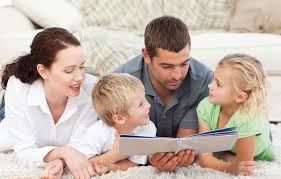  Рекомендации при возникновении напряжения в общении. 1.Проявлять естественное внимание к собеседнику, доброжелательность, терпимость, дружелюбие. 2.Держаться спокойно, не терять самоконтроля. Говорить лаконично, чуть медленнее, если собеседник излишне взволнован. 3.Установить контакт глазами и стараться не терять его. 4.Дать собеседнику понять, что вы понимаете его состояние (приблизиться, наклониться к нему). 5.Признать свою вину, если объективно таковая есть. 6.Постараться предельно тактично показать собеседнику, в чем, как вам кажется, он тоже не прав. 7.Показать, что вы заинтересованы с решении проблемы собеседника, сотрудничестве с ним, будете поддерживать его, если это не противоречит интересам дела. Рекомендации при работе с капризными и упрямыми детьми. 1. Задайте себе вопрос, не подражает ли ребенок Вам. Иногда мы бурно реагируем на поступки ребенка, напоминающие наши собственные, потому что слишком хорошо знаем свои недостатки. 2. Не стыдите ребенка, не отталкивайте его. Не читайте долгих нотации по каждому поводу. Добивайтесь своего с помощью кратких и простых наставлений. 3. Подумайте, не связано ли поведение ребенка со слишком длительным пребыванием перед телевизором. 4. Подумайте, не стимулирует ли ребенок избыток активности. Некоторым детям требуется мостик между предельной активностью и временем тихих игр. Им приносят пользу успокаивающие занятия. 5. Большинство детей «перерастают» свои капризы, как только научатся ясно выражать свои желания. 6. Иногда дети капризничают и упрямятся перед началом болезни или в период выздоровления. 7. Вместо того, чтобы реагировать только на недозволенное поведение ребенка, попытаться выявить случаи хорошего поведения и вознаградить ребенка объятиями, поцелуями и похвалами. Рекомендации при работе с гиперактивными детьми 1. Необходима точная диагностика болезни на основании выявления причин и патогенеза. 2. Необходимо физическое закаливание ребенка. 3. Необходима организация коллективных игр соревновательного характера, чтобы снять вялость движений ребенка, заинтересовать его. 4. Необходимо обучение приемам действий в различных видах деятельности, следует также разнообразить виды самообслуживания. Рекомендации общения с ворующими детьми 1. Ваша цель - помочь ребенку контролировать свои порывы и пояснить, почему такое поведение неприемлемо. Вы должны научить ребенка, чтобы он научился просить разрешения, а не просто брать понравившийся ему предмет. 2. Если Вам необходимо выяснить у ребенка, что произошло, поставьте вопрос следующим образом : «У Маши пропали карандаши, и Елена Ивановна считает, что их мог взять ты. Это правда?» 3. Если ребенок признается в том, что он взял чужую вещь, похвалите его за чистосердечное признание, а потом объясните последствия такого поступка. Если он будет отрицать свою вину, не обвиняйте его во лжи, а расспросите настойчивее. Не обыскивайте ребенка. Дайте ему возможность обдумывать свои слова. Возможно он скажет, что «нашел» эту вещь. Объясните ребенку, что одно дело распоряжаться своими вещами, но совсем другое - брать чужие без разрешения. 4. Дети не слишком искусно скрывают информацию, поэтому ведите расспросы настойчиво. Истина может постепенно всплыть после наводящих вопросов. 5. Не ждите, что после одного разговора случаи воровства сразу прекратятся. Усвоение таких правил требует повторения.6. Иногда дети воруют, если им кажется, что ими пренебрегают, относятся к ним несправедливо или же что, взрослые слишком давят на них. Таким детям необходимо чувствовать, что они имеют значение, им требуется похвала. Разумное воспитание (притча) Однажды к Хинг Ши пришла молодая крестьянка и спросила: - Учитель, как следует мне воспитывать сына: в ласке или в строгости? Что важнее? - Посмотри, женщина, на виноградную лозу, - сказал Хинг Ши. – Если ты не будешь ее обрезать, не станешь, из жалости, отрывать лишние побеги и листья, лоза одичает, а ты, потеряв контроль над ее ростом, не дождешься хороших и сладких ягод. Но если ты укроешь лозу от ласки солнечных лучей и не станешь заботливо поливать ее корни каждый день, она совсем зачахнет. И лишь при разумном сочетании и того, и другого тебе удастся вкусить желанных плодов.            Иметь детей – это, конечно, счастье, но, к сожалению, не безоблачное. Послушный, безукоризненный ребенок больше похож на робота. Настоящий, живой маленький человечек не раз огорчит родителей своими поступками, за чем обязательно последует наказание. Но вот каким оно должно быть, за что можно, а за что нельзя наказывать. За что нельзя наказывать РОДИТЕЛИ должны твердо запомнить, что ребенка нельзя наказывать за врожденные недостатки, которые ребенок не в силах исправить. Например, заикание. Наказание за плохую учебу чаще всего ведет к стойкой нелюбви ходить в школу вообще, а также к обману родителей, вырыванию страниц из дневника, прогулам и т.д. нельзя наказывать за проступки, совершенные ребенком из – за непонимания, что это плохо. Ведь он просто этого не знал. Не ругайте его, а спокойно объясните, почему этого делать нельзя. Если вы узнали о проступке вашего ребенка спустя длительное время после его свершения, не наказывайте его. Возможно, сейчас бы он этого не сделал, а скрывал, потому что было стыдно. Поговорите об этом. В случае же непонимания объясните, в чем состоит его вина и как вы огорчены.      Как нельзя наказывать. НАКАЗЫВАТЬ ребенка нужно только с холодной головой и обязательной любовью к нему. Недопустимы элементы жестокости. Такие как подзатыльники, щипки, выкручивание рук или ушей. Часто родители наказывают, еще не остыв и соответственно не соизмеряя меру наказания к самому проступку. Бывают случаи, когда в наказание детей родители вкладывают еще и свое плохое настроение, раздражительность, на них свои собственные неудачи. Это совершенно недопустимо. Вы можете нанести не только телесные повреждения, но и травмировать психику ребенка, что приведет к патологической боязни наказания. А ведь для нас главное – чтобы боялись огорчить, расстроить родителей, а не ремня. Не стоит в виде наказания использовать домашний труд, если вы, конечно, не хотите привить, например, девочке стойкую неприязнь к уборке. Да и порученную работу ребенок может выполнить плохо, и за это вы тоже будете его наказывать?       Нельзя детей наказывать в присутствии друзей и вообще посторонних людей. Ведь вы хотите наказать за конкретный проступок, а не унизить. Для впечатлительных детей нет ничего страшнее, и они могут вас возненавидеть. Нельзя за один и тот же проступок наказывать несколько раз. Например, сегодня вы не разрешили ему смотреть любимую передачу, а в воскресенье не разрешили пойти в гости, мотивируя тем, что он все еще расплачивается за случившееся. Даже преступников не судят дважды за одно преступление. Как можно наказывать ОБЯЗАТЕЛЬНО наказание должно быть адекватно проступку. В любом случае необходимо объяснение, за что и почему это плохо. Лучше ограничиться строгим внушением, но не криком. А для этого нужно успокоиться самому воспитателю. Физическое наказание возможно лишь в случае, если ребенок жесток к живому: замучил кошку, избил слабого и т. д. Но во всех случаях даже за самым жестоким проступком следует не только наказание, но и прощение.             Может ли наказание быть средством воспитания? В современной педагогике не прекращаются споры не только о целесообразности применения наказания, но и по всем специальным вопросам методики – кого, где сколько, и с какой целью наказывать. К полному единодушию педагоги, видимо, придут еще не скоро, т.к. бытуют различные и порой крайне противоречивые взгляды на предмет его применения. Одни считают, что надо наказывать чаще, особенно в дошкольном и младшем школьном возрасте, чтобы выработать правильные привычки поведения. Другие советуют прибегать к наказанию крайне редко, в исключительных случаях. А есть, кто убежден, что истинное воспитание – это воспитание, без каких бы то ни было наказаний. Дети пока вырастают, естественно, совершают множество ошибок, порой грубых, наносящих и материальный, и моральный ущерб окружающим. Родители придают особое значение именно наказанию и зачастую используют его неверно, нанося психике ребенка непоправимый вред. Надо поставить перед собой задачу, как “очеловечить” наказание, как найти формы, не унижающие человеческого достоинства, как использовать наказание так, чтобы направить его к действиям, которые помогли бы исправить его ошибку, а не добиваться послушания любой ценой. Наказание должно быть строго объективным (то есть справедливым) Дети не прощают несправедливого наказания и, наоборот, адекватно относятся к справедливому, не тая обиды на взрослого. Сочетать наказание с убеждением. Именно через проникновенное слово воспитателя можно довести до сознания смысл наказания и его причины, а также желание исправить свое поведение. Отсутствие поспешности в применение наказания. Необходимо сначала выявить причины, побудившие ребенка к отрицательным действиям. Применять наказание лишь после того, как все другие методы и средства не дали никаких результатов или когда обстоятельства требуют изменить поведение человека, заставить его действовать в соответствии с общественными интересами. Наказание должно быть строго индивидуализировано. Для одного ребенка достаточно только взгляда, для другого – категорического требования, а третьему просто необходим запрет. Не злоупотреблять наказанием. Дети привыкают и не испытывают угрызений совести. В таком случае – зачем оно? 7 правил известного психотерапевта В.Леви “Важно помнить”: 1. Наказание не должно вредить здоровью - ни физическому, ни психическому. 2. Если есть сомнение: наказывать или не наказывать – не наказывайте. Никакой “профилактики”, никаких наказаний на всякий случай. 3. За один проступок – одно наказание. Если проступков совершено сразу много, наказание может быть суровым, но только одно, за все проступки сразу. 4. Недопустимо запоздалое наказание. Иные воспитатели ругают и наказывают детей за проступки, которые были обнаружены спустя полгода или год после их совершения. Они забывают, что даже законом учитывается срок давности преступления. Уже сам факт обнаружения проступка ребенка в большинстве случаев – достаточное наказание. 5. Ребенок не должен бояться наказания. Он должен знать, что в определенных случаях наказание неотвратимо. Не наказания он должен бояться, не гнева даже, а огорчения родителей. Если отношения с ребенком нормальны, то их огорчение для него – наказание. 6. Не унижайте ребенка. Какой бы была его вина, наказание не должно восприниматься им как торжество вашей силы над его слабостью и как унижение человеческого достоинства. Если ребенок особо самолюбив или считает, что именно в данном случае он прав, а вы несправедливы, наказание вызывает у него отрицательную реакцию. 7. Если ребенок наказан, значит, он уже прощен. О прежних его проступках – больше ни слова. Как разрешать воспитательные конфликты в семье? Для разрешения конфликта надо знать, что конкретно значимо в нем для ребенка и для родителей. Затем, остудив свои эмоции, надо спокойно выработать тактику поведения. Например, ребенок вырвал из дневника лист с замечаниями учителя. Анализируем. Ребенок совершил проступок: он обманул родителей, скрыв от них замечания учителя, вероятно негативного характера. Он сделал это из-за боязни быть наказанным, непонятым, из-за нежелания быть униженным и несостоятельным в их глазах, тревоги за свои отношения с ними. Если в этой ситуации родители не доверяют ребенку, не понимают его переживаний, не оберегают его от душевных и физических травм, не самокритичны, они скорее всего выберут в этой конфликтной ситуации стратегию соперничества. Эта стратегия самая непродуктивная. Ребенок, получивший двойное наказание за замечание учителя, за обман и порчу дневника, еще больше будет бояться подобного случая. А поскольку у него проблемы с поведением и успеваемостью, то он не застрахован от новых записей в дневнике. Следовательно, он будет вынужден снова и снова использовать испытанный способ самозащиты. Если при тех же отношениях с ребенком родители просто уйдут от конфликта, не будут придавать значения проступку, тем более что подобные вещи уже совершались ребенком, проступок, несомненно, повторится. Для ребенка такая реакция родителей весьма желательна. 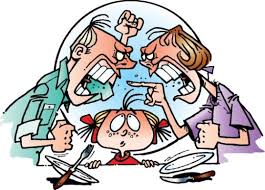         Родители могут приспособиться к ситуации: слегка пожурить ребенка, а затем при нем отчитать учительницу, которая без конца беспокоит своими записями. Чаще сего эту стратегию принимают родители, которые либо гиперопекают ребенка, либо безразличны к его проблемам. Такое поведение родителей самое желательное для ребенка, но его проступки через некоторое время могут повториться вновь. Очевидно, самой перспективной позицией в конфликтной ситуации является ее совместное обсуждение с ребенком – выявление его желаний, переживаний, мотивов поведения – и совместное принятие решений. В данной ситуации ребенок прежде всего должен получить гарантии того, что его выслушают и попытаются понять. Преодоление трудностей в общении с ребенком Поведение ребёнка: Ноет, шумит, встревает в разговор, не слушает. Цель, которую преследует ребёнок: Привлечь к себе внимание. Реакция родителей: Раздражаются. Ответ ребёнка на реакцию взрослых: Прекращает на время, затем снова начинает. Рекомендации: 1. Игнорировать 2. Акцентировать внимание на хорошем поведении 3. Задать вопрос: "Может ты хочешь, чтобы я обратил(а) на тебя внимание?" Поведение ребёнка: Отказывается делать то, о чём его просят. Цель, которую преследует ребёнок: Показать, что имеет власть над другими. Реакция родителей: Начинают сердиться, пытаются использовать свою власть, заставляют. Ответ ребёнка на реакцию взрослых: Упрямится, усиливает неповиновение. Рекомендации: 1. Избегать конфликтов 2. Стремиться объяснить неправильность поведения 3. Не выказывать свой гнев Поведение ребёнка: Вредит, оскорбляет, не слушает доводов родителей. Цель, которую преследует ребёнок: Отплатить, отомстить, взять реванш. Реакция родителей: Чувствуют гнев, обиду. Ответ ребёнка на реакцию взрослых: Стремится отплатить ещё больше. Рекомендации: Не показывать обиду Поведение ребёнка: Требует помощи, стремится доказать своё неумение. Цель, которую преследует ребёнок: Продемонстрировать свою неспособность и неадекватность. Реакция родителей: Соглашаются, что ребёнок ни на что не способен. Ответ ребёнка на реакцию взрослых: Остается беспомощным Рекомендации: Поверить в способности ребёнка, дать понять, что в него верят. Пути преодоления конфликта между родителями и подростком Порой родители подавляют желания подростка, и он вынужден отступить, подчиниться, затаив обиду на взрослых, порой родители уступают подростку, испытывая чувства возмущения, бессилия и обиды. Оба эти метода не лучше, хотя бы потому, что кто-то неизбежно оказывается в проигрыше. Но возможен и беспроигрышный вариант, который воплощает поиск решения, удовлетворяющего потребности обеих сторон – и родителей, и ребёнка. Поиск решения достигается при помощи особой методики – «шесть шагов». Первый шаг Определение проблемы. Здесь необходимо выяснить причины неприемлемого поведения ребенка или взрослого. С этой целью полезнее всего внимательно его выслушать, а затем сообщить ему о своих потребностях и переживаниях. Второй шаг Поиск возможных вариантов решения. Искать их надо вместе. Сначала полезно перебрать все приходящие в голову варианты, даже если они, на первый взгляд, кажутся непригодными. Это может быть своеобразный «мозговой штурм», когда предлагается любая идея и ни одна не критикуется. Третий шаг Обсуждение и оценка предложенных вариантов решения. Исходный принцип здесь один; должны быть удовлетворены потребности обеих сторон – и ребенка, и взрослого. Четвёртый шаг Выбор лучшего решения. При этом нужно задавать друг другу вопросы: «Если мы используем эту идею, что получится? Будет ли каждый доволен? В чем ошибка этого варианта решения?» Пятый шаг Определить, как выполнить это решение: что надо сделать. Шестой шаг Оценка, насколько хорошо намеченный способ действия разрешает проблему. При этом полезно спросить друг друга: «Исчезла ли проблема? Вы довольны тем, что мы сделали?» Рекомендации для родителей и педагогов для целенаправленного воздействия на личность трудных детей и подростков В повседневной практике воспитателю приходится постоянно корректировать поведение воспитанников, развивать нужные качества личности и черты характера, преодолевать недостатки. В этих случаях воспитатель использует разумные методы и приемы педагогического воздействия. Существуют следующие группы педагогических приемов: Созидательные – содействуют улучшению взаимоотношений между воспитателем и воспитанником, установлению душевного контакта: - проявление доброты, внимания, заботы; - просьба; - поощрение (одобрение, похвала, награда, доверие, удовлетворение определенных интересов и потребностей, выражение положительного отношения). Применяя поощрение, следует руководствоваться такими положениями: - поощряется только тот положительный поступок, который является нерядовым для данного учащегося или в данных условиях; - любое поощрение должно вызывать у трудновоспитуемого ребенка положительные эмоции; - форма и цена поощрения должны компенсировать те трудности, которые преодолел ребенок, совершив данный положительный поступок, они должны быть значимы для данной личности, поэтому надо учитывать ее индивидуальные особенности; - награда должна быть каждый раз, когда совершается нерядовой поступок; - поощряя ребенка, следует указывать конкретный поступок, являющийся причиной награды; - помните важнейшее положение: что бы ни случилось, не лишайте ребенка заслуженной похвалы и награды; - никогда не отнимайте подаренного вами или кем бы то ни было; ребенок должен знать, что, несмотря ни на что, он хороший. И этого простого и главного утверждения родителей и учителей дети ждут от них каждый день; - ребенку необходима своя доля свободы от приказаний, распоряжений, уговоров взрослых, особенно однообразных внушений. Будем помнить о внушаемости ребенка. Уважайте тайну ребенка; - если обстоятельства вынуждают, приказывайте решительно и твердо, но обязательно весело и жизнерадостно; - всегда учитывайте состояние ребенка; - не унижайте ребенка; - соблюдайте закон неприкосновенности личности. Определяйте только поступки, только конкретные действия. Не «ты плохой», а «ты сделал плохо», не «ты жестокий», а «ты жестоко поступил». В нарушении перечисленных правил есть риск потерять ребенка. - «авансирование личности» – предоставление воспитаннику определенного блага, высказывание положительного мнения о личности, хотя он этого в настоящее время в полной мере еще не заслуживает. Аванс побуждает к лучшему; - обходное движение. Различное отношение воспитателя к воспитаннику находит в каждом отдельном случае свой особый отклик. Например, воспитанник, совершивший проступок, находится в очень затруднительном положении, в крайнем напряжении: товарищ относится к нему враждебно, подозревает или обвиняет его в чем-то. Конфликт нарастает, приближается развязка. В таких условиях безоговорочная поддержка воспитателя силой своего авторитета производит на воспитанника сильное впечатление: он удивлен неожиданностью событий; опасность минует, он счастлив. Тревога и напряжение сменяются облегчением и радостью. И конечно, воспитанник благодарен своему воспитателю за поддержку. Такие минуты не забываются. Воспитатель становится для него близким человеком, которому можно доверить свое сокровенное. Естественно, у школьника возникает желание как-то выразить благодарность, в связи с этим появляется стремление исправить поведение. На него легче впредь оказать педагогическое воздействие. Такой прием, связанный с защитой воспитанника от обвинения коллектива, А.С. Макаренко назвал обходным движением; - Прощение. Умение прощать — необходимейшее качество для педагога. Самое главное - трезво оценивать факты. Воспитатель должен уметь любого в любом случае простить, все понимать — это все прощать; - проявление огорчения; - проявление умений учителя, его мастерство. Приемы, способствующие формированию у воспитанника правильного поведения. - Убеждение и личный пример. Убеждение - это и разъяснение, и доказательство правильности или необходимости определенного поведения либо допустимости какого-то поступка. Личный пример — важный аргумент правоты педагога. - Доверие. - Моральная поддержка и укрепление веры в свои силы. - Вовлеченность в интересную деятельность. - Пробуждение гуманных чувств. - Нравственное упражнение. Приемы, строящиеся на понимании динамики чувств и интересов ученика. - Опосредование. Учитель достигает желаемых изменений в поведении ученика не прямым указанием, как вести себя, а посредством какого-то промежуточного звена. - Фланговый подход. Педагог, обнаружив проступок ученика, не всегда осуждает и наказывает его, а умело затрагивает такие чувства, которые активизируют к хорошему поведению. Разговор с учеником не сосредоточивается на совершенном нарушении, а ведется в другом плане, тем не менее, он влияет на поведение трудного ребенка. В этом суть флангового подхода. - Активизация сокровенных чувств воспитанника. Воздействие заключается в создании обстоятельств, вызывающих звучание глубоко скрытых чувств, которые способствуют воспитанию благородных стремлений. Прямые и косвенные тормозящие приемы. - Констатация поступка. Прямая констатация поступка характеризуется высказыванием, которое делает акцент на данном поступке, косвенная констатация поступка выражается высказыванием или действием, которое доказывает ученику, что его поступок педагогу известен. - Необычный подарок. «Вечером воспитатель преподнес девочкам букеты сорняков, собранных с их рядков. Все смеялись, смеялись и Рая с Таей. Зато и сорняков больше на их грядках не стало». - Осуждение. Это прием открытого отрицательного отношения педагога к нарушению моральных норм. - Наказание. Наказание действует относительно успешно только тогда, когда нежелательное поведение еще не превратилось в привычку, а само наказание является для ребенка неожиданностью. Недопустимы грубость, оскорбительные выражения, физическое наказание. - Приказание. - Предупреждение. - Возбуждение тревоги о предстоящем наказании. - Проявление возмущения. Вспомогательные приемы. - Организация внешней опоры правильного поведения. Суть заключается в формировании культурных и моральных привычек с помощью нравственных упражнений, способствующих многократной организации правильного поведения. - Отказ от фиксирования отдельных проступков. Достоинство приема в том, что он помогает поддерживать правильные взаимоотношения с детьми, так как предотвращает несправедливые упреки, злоупотребление осуждением и наказанием. Итак, мы рассмотрели различные способы влияния на трудного ребенка. Тончайшим инструментом воздействия на душу ребенка является слово родителей, педагогов. Применяя его, необходимо соблюдать чувство меры, не переходить на крик. Крик - это педагогическое невежество. Он воспринимается детьми как несправедливость. Опора на лучшие качества личности трудного ребенка, вера в его силы и возможности, доверие к нему — вот что обеспечит успех. Для всех случаев справедливо одно: какой бы поступок ни совершил ребенок, он нуждается в сочувствии. Оно ему не навредит, но растопит лед недоверия и отчуждения. Это первый шаг взрослых на пути к ребенку, чтобы правильно понять его, принять и вовремя помочь, более полно раскрыть себя в отношениях с окружающими. Психолого-педагогическая коррекция детей и подростков включает в себя следующие компоненты: - Целенаправленная работа по нравственному просвещению (уроки этики, нравственные беседы, индивидуальные консультации и т.д.). - Актуализация всех источников нравственного опыта школьников (учебная, общественно полезная, внеклассная работа, отношения между учащимися в классе, отношения детей с родителями, с учителями, учителей с родителями детей, стиль работы всего педколлектива школы). - Введение нравственных критериев в оценку всех без исключения видов деятельности и проявлений личности учащихся. - Оптимальное соотношение форм практической деятельности и нравственного просвещения на разных этапах с учетом половозрастных особенностей учащихся. При проведении психолого-педагогической воспитательно-коррекционной работы с трудновоспитуемыми учащимися необходимо соблюдение следующих принципов. Принцип ориентации на позитивное в поведении и характере трудного ученика. Этот принцип предполагает, что педагог должен видеть в ученике, прежде всего лучшее и опираться на это лучшее в своей работе с ним. Условиями реализации данного принципа являются: - стимулирование самопознания учеником своих положительных черт; - формирование нравственных качеств при самооценке своего поведения; - постоянное внимание к положительным поступкам ученика; - проявление доверия к ученику; - формирование у него веры в свои силы и в возможность достижения поставленных целей; - оптимистическая стратегия в определении воспитательных и коррекционных задач; - учет интересов учащихся, их индивидуальных особенностей, вкусов, предпочтений, на основе этого пробуждение новых интересов. В практической психолого-педагогической деятельности этот принцип отражается в следующих правилах: - преобладание позитивных оценок в анализе поведения ученика; - проявление в общении с подростком уважительного отношения к нему; - приобщение педагогом ученика к добру и доброте; - защита педагогом и психологом интересов подростка и оказание помощи ему в решении его актуальных проблем; - постоянный поиск педагогом и психологом вариантов решения воспитательных и коррекционных задач, которые принесут пользу каждому подростку; - формирование педагогами в классе, школе гуманистических отношений, не допускать унижения достоинства подростков. Принцип социальной адекватности воспитательно-коррекционных мер.           Условиями реализации принципа индивидуализации являются: - оценка изменений индивидуальных качеств ученика; - выбор специальных средств педагогического воздействия на каждого ребенка; - учет индивидуальных особенностей ребенка при выборе воспитательно-коррекционных средств, направленных на его социальное развитие; - предоставление возможности учащимся самостоятельного выбора способов участия во внеучебной деятельности. В психолого-педагогической практической деятельности этот принцип реализуется в следующих правилах: - работа с трудновоспитуемыми школьниками должна ориентироваться на развитие каждого из них; - поиск способов психолого-педагогических способов коррекции поведения трудновоспитуемого ученика надо вести на основе взаимодействия с ним; - постоянное отслеживание эффективности воспитательного воздействия на каждого ученика. Принцип социального закаливания трудновоспитуемых учащихся. Этот принцип предполагает включение подростка в ситуации, которые требуют от него волевого усилия для преодоления негативного воздействия окружающей среды, выработку социального иммунитета, рефлексивной позиции. В психолого-педагогической деятельности этот принцип реализуется в следующих правилах: - включение детей в решение различных проблем социальных отношений в реальных и имитируемых ситуациях; - выявление волевой готовности к решению проблемы социальных отношений; - стимулирование самопознания подростков в различных социальных ситуациях, определения своей позиции и способа адекватного поведения в различных ситуациях; - оказание помощи трудновоспитуемым учащимся в анализе проблем социальных отношений и в проектировании своего поведения в сложных жизненных ситуациях. В психолого-педагогической практической деятельности этот принцип реализуется в следующих правилах: - проблемы отношений трудновоспитуемых учащихся надо решать с ними, а не за них; - подросток не всегда должен легко добиваться успеха в своих отношениях с людьми: трудный путь к успеху — залог успешной жизни в дальнейшем; - не только радость, но и страдания, переживания воспитывают человека; - волевых усилий для преодоления трудностей у человека не будет завтра, если их не воспитывать сегодня; - нельзя предусмотреть все трудности жизни, но надо быть готовым к их преодолению. О возрасте, с которого наступает уголовная ответственность 1. Уголовной ответственности подлежит лицо, достигшее ко времени совершения преступления 16-летнего возраста. 2. Лица, достигшие ко времени совершения преступления 14 лет подлежат уголовной ответственности за следующие преступления:  Убийство (ст. 105);  Умышленное причинение тяжкого вреда здоровью (ст. 111);  Умышленное причинение средней тяжести вреда здоровью (ст.112);  Похищение человека (ст.126);  Изнасилование (ст.131);  Насильственные действия сексуального характера (ст.132);  Кражу (ст. 158);  Грабеж (ст. 161);  Разбой (ст.162);  Вымогательство (ст. 163);  Неправомерное завладение автомобилем или иными транспортными средствами без цели хищения (покататься) (ст.166);  Умышленное уничтожение или повреждение имущества при отягчающих обстоятельствах (часть 2 ст. 167);  Терроризм (ст.205);  Захват заложника (ст. 206);  Заведомо ложное сообщение об акте терроризма (ст.207);  Хулиганство при отягчающих обстоятельствах (ч.2 и 3 ст. 213);  Вандализм (ст.214);  Хищение, либо вымогательство оружия, боеприпасов и взрывчатых устройств (ст.226);  Хищение либо вымогательство наркотических средств или психотропных веществ (ст.229);  Приведение в негодность транспортных средств или путей сообщений (ст.267).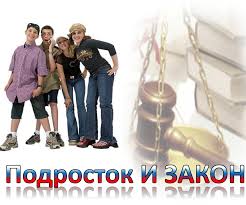 ПАМЯТКАдля родителей и учащихся об основных положениях  Закона Краснодарского края от 21.07.2008г. № 1539«О мерах по профилактике безнадзорности и правонарушений несовершеннолетних в Краснодарском крае» РОДИТЕЛИ ОБЯЗАНЫ:Не допускать пребывания в общественных местах без их сопровождения детей  и подростков в возрасте:- до 7 лет – круглосуточно;- от 7 до 14 лет – с 21 часа до 6 часов утра;- от 14 до 18 лет – от 22 часов до 6 часов.Не допускать нахождения несовершеннолетних в учебное время в интернет-залах, игровых клубах, кафе, барах, ресторанах, кинотеатрах и других развлекательных учреждениях.Не допускать пребывания без их сопровождения детей и подростков в организациях общественного питания, где производится распитие алкогольной и спиртосодержащей продукции, пива и напитков, изготовляемых на его основе.НЕСОВЕРШЕННОЛЕТНИМ (ДО 18 ЛЕТ) ЗАПРЕЩАЕТСЯ:Употребление наркотических средств и одурманивающих веществ, алкогольной и спиртосодержащей продукции, пива и напитков, изготовляемых на его основе.Курение табака.Участие в конкурсах красоты и других мероприятиях, связанных с демонстрацией внешности, а также других публичных мероприятиях после 22 часовПребывание без сопровождения родителей в организациях общественного питания, предназначенных для потребления (распития) алкогольной и  спиртосодержащей продукции, пива и напитков, изготовляемых на его основе Пребывание в игорных заведенияхНахождение во время учебного процесса в игровых клубах, интернет-залах и других развлекательных заведениях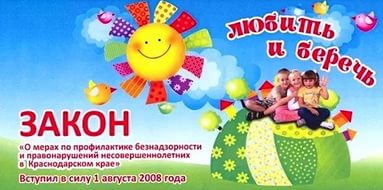 ПонедельникВторникСредаЧетвергПятница08.00 - 16.0008.00 - 16.0008.00 - 16.0008.00 - 16.0008.00 - 17.00ПонедельникКонсультации для педагогов и родителей08.00 - 12.00Методическаяработа 13.00.- 16.00ВторникКонсультации для педагогов и родителей08.00 - 12.00Методическаяработа 13.00.- 16.00Среда Консультации для педагогов и родителей08.00 - 12.00Методическаяработа 13.00.- 16.00ЧетвергКонсультации для педагогов и родителей08.00 – 12.00Методическаяработа 13.00.- 16.00ПятницаМетодический день08.00 – 17.0008.00 – 17.0008.00 – 17.00